                                                                                                                          PATVIRTINTA                                                                                                                                               Trakų globos ir socialinių                                                                                                                          paslaugų centro direktoriaus                                                                                                                          2018 m. sausio 23 d.                                                	                                           įsakymu Nr. TV1/A-3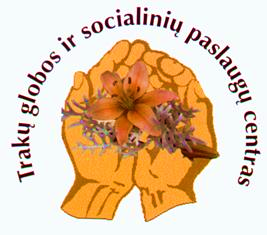  TRAKŲ GLOBOS IR SOCIALINIŲ PASLAUGŲ CENTRO2017 metų veiklos ataskaita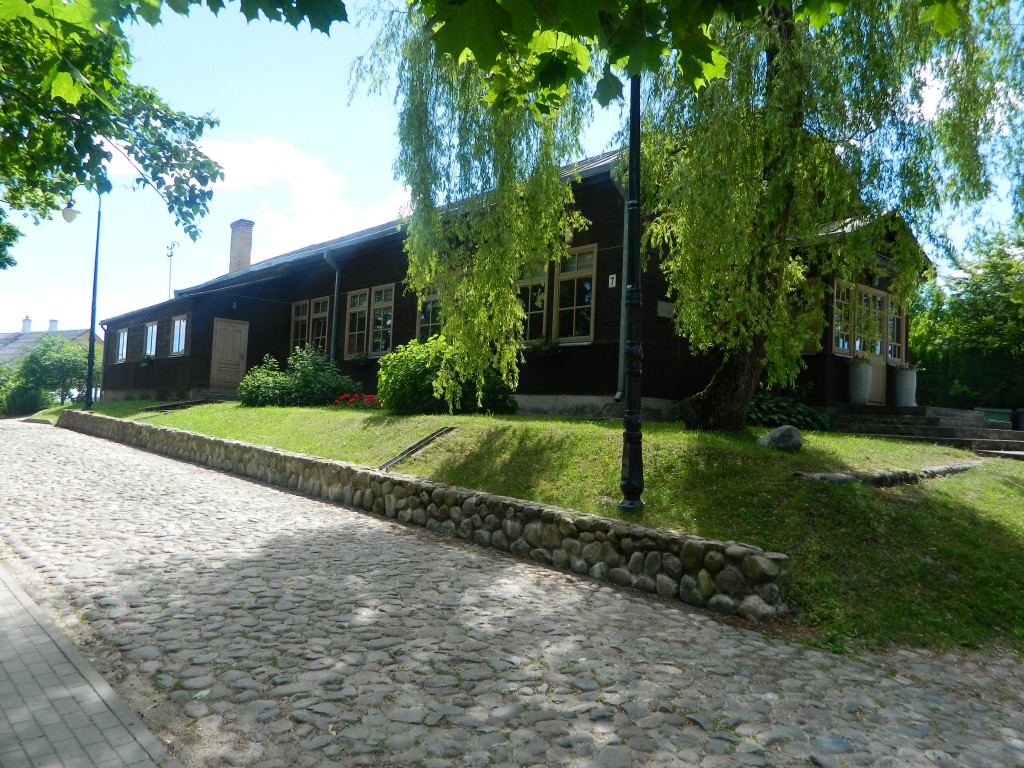 Trakai2018 m.T U R I N Y SĮVADAS ............................................................................................................................................3I.ĮSTAIGOS PRISTATYMAS.........................................................................................................3II. VYKDYTA VEIKLA IR PASIEKTI REZULTATAI .............................................................8Strateginiai tikslai ir programos .........................................................................................................82.1.Pirmasis strateginis tikslas „Socialinės įtraukties didinimas“.......................................................82.1.1. Bendrosios socialinės paslaugos ..............................................................................................82.2. Antrasis strateginis tikslas. Programa „Senyvo amžiaus žmonių ir neįgaliųjų socialinė integracija“ ...........................................................................................................................................................12 2.2.1. Transporto paslaugos ..............................................................................................................132.2.2. Aprūpinimas techninės pagalbos priemonėmis ......................................................................132.3. Trečiasis strateginis tikslas. - Programa „Socialinių paslaugų efektyvinimas“ ........................152.3.1. Specialiosios socialinės paslaugos .........................................................................................152.3.2. Projektas Nr. 08.4.1-ESFA-V-418-01 „Integralios pagalbos (socialinės globos ir slaugos) namuose paslaugų plėtra Trakų rajono savivaldybėje......................................................................192.3.3. Socialinis darbas ....................................................................................................................202.4. Ketvirtasis strateginis tikslas. Programa „Veiklos rezultatyvumas ir valdymo tobulinimas“ .212.4.1. Valdymo ir organizacinė struktūra ........................................................................................222.4.2. Veiklos organizavimas ..........................................................................................................23III. ASIGNAVIMŲ PANAUDOJIMAS .......................................................................................27IV. ŽMOGIŠKIEJI IŠTEKLIAI ..................................................................................................28V. VEIKLOS SKLAIDA ...............................................................................................................315.1. Išorinės komunikacijos priemonės ...........................................................................................315.2. Vidinės komunikacijos priemonės ...........................................................................................32VI. IŠVADOS (SĖKMĖS/POKYČIAI/GALIMYBĖS) .............................................................33 ĮVADAS.             2017 metų veiklos ataskaitoje apibendrinama 2017 metais vykdyta Trakų globos ir socialinių paslaugų centro veikla.                                                                                                                            Trakų globos ir socialinių paslaugų centras savo veikloje vadovaujasi Lietuvos Respublikos Konstitucija, Lietuvos Respublikos įstatymais, Vyriausybės nutarimais, Socialinės apsaugos ir darbo ministerijos norminiais aktais, Trakų rajono savivaldybės tarybos sprendimais, administracijos direktoriaus įsakymais bei kitais teisės aktais.               Trakų globos ir socialinių paslaugų centras savo veiklą planuoja siekiant įgyvendinti Trakų globos ir socialinių paslaugų centro 2018 - 2020 metų strateginį veiklos planą bei Trakų rajono savivaldybės 2016 - 2025 metų strateginį plėtros planą.                                               I. ĮSTAIGOS PRISTATYMAS               Trakų globos ir socialinių paslaugų centras tai Trakų rajono savivaldybės biudžetinė įstaiga, kuri veikia nuo 1997 metų spalio 19 d.                                        Trakų globos ir socialinių paslaugų centro pagrindinė paskirtis – bendrųjų ir specialiųjų (socialinės priežiūros, socialinės globos, integralios pagalbos (socialinės globos ir slaugos asmens namuose)  socialinių paslaugų teikimas.            Trakų globos ir socialinių paslaugų centras - tai  įstaiga, kuri ne tik organizuoja  socialinių paslaugų teikimą Centro patalpose bei asmens namuose, bet ir teikia kitokią paramą savivaldybės gyventojams, bendradarbiauja su nevyriausybinėmis organizacijomis ir formuoja pozityvų visuomenės požiūrį į vyresnio amžiaus žmones, integralias socialines paslaugas, įstaigos veiklą, įtraukia į savo veiklą savanorius, stengiasi būti šalia žmonių, įsiklausyti į jų problemas ir pateisinti lūkesčius.            Trakų globos ir socialinių paslaugų centras yra vienintelė įstaiga Trakų rajono savivaldybėje, teikianti dienos socialinės globos ir slaugos (integralios pagalbos) asmens namuose paslaugas bei aprūpinanti asmenis neįgaliųjų techninės pagalbos priemonėmis1.1. Įstaigos tikslas           Didinti Trakų rajono savivaldybės gyventojų galimybę gyventi žmogaus orumo nežeminančiomis sąlygomis ir padėti integruotis į visuomenę, kai asmuo dėl amžiaus, negalios, skurdo ar kitų priežasčių pats nepajėgus to padaryti.1.2. Misija          Teikti kompleksinę pagalbą senyvo amžiaus žmonėms ir neįgaliesiems asmenims, užtikrinti kokybiškas socialines paslaugas ir savalaikiai reaguoti į socialinius pokyčius visuomenėje, siekiant išvengti socialinės įtampos bei užtikrinant socialinį teisingumą. 1.3. Vizija          Trakų globos ir socialinių paslaugų centras – aukštos kokybės, visiškai tenkinanti visuomenės poreikius, nuolat tobulėjanti socialinių paslaugų įstaiga. 1.4. VertybėsTrakų globos ir socialinių paslaugų centras savo darbe laikosi šių vertybių:priimti asmenį kaip svarbiausią visuomenėje;išlaikyti konfidencialumą;teikiant naujas paslaugas atsižvelgti į kliento pageidavimus;atskirti asmeninius jausmus ir poreikius nuo profesionalių santykių;perduoti kitiems žinias ir įgūdžius;plėtoti kliento galimybes padėti sau;atkakliai stengtis dėl kliento, nepaisant nusivylimų;pripažinti socialinį teisingumą ir kiekvieno visuomenės nario ekonominę, fizinę ir dvasinę gerovę;būti atsakingam už pavyzdinį asmeninį ir profesinį elgesį. 1.5. Veiklos pobūdis.         Trakų globos ir socialinių paslaugų centras yra Trakų rajono savivaldybės tarybos įsteigta biudžetinė įstaiga, kuri:teikia informaciją ir konsultuoja rajono gyventojus socialinių paslaugų klausimais;tarpininkauja bei atstovauja  asmenį (šeimą)  institucijose;teikia specialaus transporto organizavimo paslaugą; aprūpina asmenis neįgaliųjų techninės pagalbos priemonėmis, tarpininkauja organizuojant šių  priemonių remonto ir individualaus pritaikymo paslaugas; teikia maitinimo paslaugas (karšti pietūs);organizuoja socialinę pagalbą maisto produktais, drabužiais, avalyne;teikia specialiąsias socialines paslaugas: socialinės priežiūros (pagalbos į namus) paslaugas, dienos socialinės globos ir slaugos (integralios pagalbos) asmens namuose paslaugas; organizuoja socialinį darbą Trakų seniūnijoje;rengia socialinias programas ir projektus;vykdo gerosios patirties sklaidą;  bendradarbiauja su sveikatos ir socialinės priežiūros bei kitomis įstaigomis bei organizacijomis.1.6. Nuostatai ir veiklos licencijos          Įstaigos veikla įgyvendinama pagal Jungtinės veiklos sutartį, pasirašytą tarp Trakų rajono savivaldybės ir Trakų Švč. Mergelės Marijos apsilankymo bažnyčios. Trakų globos ir socialinių paslaugų centro nuostatai patvirtinti Trakų rajono savivaldybės tarybos 2007 m. kovo 22 d. sprendimu Nr. S1-54.          Teisės aktais nustatyta tvarka Trakų globos ir socialinių paslaugų centrui išduotas higienos pasas ir veiklos licencijos:sveikatos priežiūros licencija (2013 m. vasario 28 d. Nr. 3489), pagal kurią TGSPC suteikta teisė verstis asmens sveikatos priežiūros veikla ir teikti slaugos – bendruomenės slaugos paslaugas;socialinių paslaugų licencija (2014 m. balandžio 3 d. Nr. L000000068), pagal kurią suteikta teisė teikti socialinės globos suaugusiems asmenims su negalia ar senyvo amžiaus asmenims namuose paslaugas;1.7.  Trakų globos ir socialinių paslaugų centro valdymas              Siekiant laiku ir kokybiškai teikti socialines paslaugas, vykdyti numatytas funkcijas, strateginius tikslus, įgyvendinti numatytas programas 2017 m. spalio  d. įsakymu Nr. TV1-394 patvirtinta nauja įstaigos valdymo struktūra					                                        1 schema           Trakų globos ir socialinių paslaugų centro  organizacinė struktūra keičiasi plečiantis veiklos apimtims. Per 2015-2017 metus struktūros pokyčiai buvo susiję su projekto „Integralios pagalbos (socialinės globos ir slaugos) namuose paslaugų plėtra Trakų rajono savivaldybėje" administravimu. Tokie organizacinės struktūros pokyčiai kelia laikinus iššūkius įstaigos veiklos efektyvumui užtikrinti: turi būti iš naujo perskirstomos funkcijos ir atsakomybės sritys.1.8. Trakų globos ir socialinių paslaugų centro paslaugų gavėjai             Trakų rajono savivaldybės gyventojai (jų šeimos),  kurie dėl amžiaus, neįgalumo, socialinių problemų iš dalies ar visiškai neturi, neįgiję arba praradę gebėjimus ar galimybes savarankiškai rūpintis asmeniniu (šeimos) gyvenimu ir dalyvauti visuomenės gyvenime.  Asmenys, kurie dėl negalios, ligos ar senatvės turi judėjimo problemų ir/ar dėl nepakankamų pajamų negali naudotis visuomeniniu ar individualiu transportu.                1 lentelėSocialinių paslaugų gavėjai 2015-2017 metais              Per ataskaitinį laikotarpį buvo aptarnaujami Trakų rajono savivaldybės teritorijoje esančių 7 seniūnijų gyventojai (1 pav.). Paslaugos neteikiamos tik Grendavės seniūnijos gyventojams, kadangi šios seniūnijos gyventojai nesikreipė dėl socialinės globos paslaugų teikimo.                                                       Trakų rajono savivaldybės seniūnijos                                                                                                                                                            1 paveikslas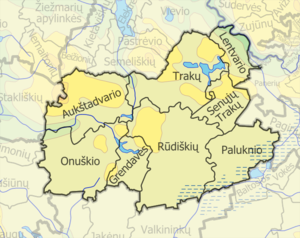       Pagrindiniai socialinių paslaugų gavėjai – senyvo amžiaus žmonės ir suaugusieji neįgalūs asmenys. Bendrosios socialinės paslaugos teikiamos ir suaugusiems socialinės rizikos asmenims.      Socialinių paslaugų gavėjų pasiskirstymą pagal socialines grupes žiūrėti 2 paveiksle.                                                                                                                                             2 paveikslas      2017 metais didžiąją socialinių paslaugų gavėjų dalį sudarė mieste gyvenantys gavėjai – 228 (56,1 proc.), kaime gyvenantys – 178 (43,9 proc.).1.9. Trakų globos ir socialinių paslaugų centro asignavimai         Trakų globos ir socialinių paslaugų centras finansuojamas iš savivaldybės biudžeto, valstybės biudžeto specialiųjų tikslinių dotacijų, Europos Sąjungos struktūrinių fondų paramos lėšų, pajamų įplaukų ir kitų šaltinių. Trakų rajono savivaldybės finansinė situacija įtakoja asignavimų, skiriamų socialinių paslaugų teikimui, ypatingai pagalbos į namus, apimtį.                                                                                                                                                                                                                     2 lentelėTrakų globos ir socialinių paslaugų centro asignavimai pagal finansavimo šaltinius 2015-2017 m. II. VYKDYTA VEIKLA IR PASIEKTI REZULTATAI2.Strateginiai tikslai ir programos2.1. Pirmasis strateginis tikslas – stiprinti patekimo į skurdą ir socialinę atskirtį prevenciją, sudarant mažas pajams gaunančioms ir socialiai pažeidžiamoms gyventojų grupėms lygias galimybes gauti socialines paslaugas ir kitokio pobūdžio socialinę pagalbą.Programa „Socialinės įtraukties didinimas“.Uždaviniai šiam tikslui pasiekti:1. Padėti Trakų seniūnijos gyventojams gauti bendrąsias socialines paslaugas ir kitą socialinę pagalbą bei tenkinti gyvybinius poreikius, atsižvelgiant į įstaigos finansines galimybes.2. Stiprinti pagalbą gaunančių asmenų motyvaciją ir aktyvumą patiems spręsti iškilusias problemas ir skatinti juos dalyvauti aktyviose įtraukties priemonėse.                                                                                                                                             3 lentelė     Programos „Socialinės įtraukties didinimas“ asignavimų panaudojimas 2017 metais2.1.1.Bendrosios socialinės paslaugosBendrosios socialinės paslaugos yra atskiros, be nuolatinės specialistų priežiūros teikiamos paslaugos. Bendrųjų socialinių paslaugų tikslas – ugdyti ar kompensuoti asmens (šeimos) gebėjimus savarankiškai rūpintis asmeniniu (šeimos) gyvenimu ir dalyvauti visuomenės gyvenime. Paslaugų teikimo trukmė / dažnumas priklauso nuo asmens (šeimos) socialinių paslaugų poreikio.Bendrosios socialinės paslaugos teikiamos Trakų globos ir socialinių paslaugų centre:- informavimas;- konsultavimas;- tarpininkavimas;- sociokultūrinės paslaugos;- maitinimo organizavimas;- aprūpinimas maisto produktais;- aprūpinimas drabužiais bei avalyne;- skalbimas;-  asmens higiena ir priežiūra.           Įgyvendinant programos „Socialinės įtraukties didinimas“ priemones, pagrindinis dėmesys (prioritetas) Trakų globos ir socialinių paslaugų centre teikiamas toms bendrosioms socialinėms paslaugoms, be kurių socialiai pažeidžiamas asmuo negali apsieiti kasdieniniame gyvenime. Tai  maitinimo, aprūpinimo maisto produktais, aprūpinimo drabužiais bei avalyne, skalbimo, asmens higienos ir priežiūros paslaugos.               Socialinių paslaugų gavėjų pasiskirstymą pagal socialines grupes žiūrėti 2 paveiksle.      2 paveikslas              2017 metais didžiąją bendrųjų socialinių paslaugų gavėjų dalį sudarė mieste gyvenantys gavėjai – 139 (52,8 proc.), kaime gyvenantys – 124 (47,2  proc.).              Nuo 2017 m. sausio 2 d. įstaigoje organizuota maitinimo (karšto maisto tiekimo) paslauga mažas pajamas gaunantiems asmenims ir socialinės rizikos suaugusiems asmenims. Sudaryta  Maitinimo paslaugų sutartis su UAB „Pontem“, kuri tiekia pagamintą karštą maistą. 2017 m. spalio 24 d. sudaryta sutartis su Labdaros ir paramos fondu „Maisto bankas“ dėl paramos maisto produktais iš prekybos centrų. Per ataskaitinį laikotarpį paramos maisto produktais paslaugas gavo 31 asmuo. Jos buvo teiktos 184 kartus (žr. 4 lentelę).					            4 lentelėBendrųjų socialinių paslaugų gavėjai 2015-2017  metais                     Trakų seniūnijos mažas pajamas gaunantiems ir socialiai pažeidžiamiems asmenims teikiama parama maisto produktais, drabužiais, avalyne ir kitais būtiniausiais daiktais. Parama drabužiais, avalyne teikiama  privačių asmenų, užsienio rėmėjų, VŠĮ "Humana People To People Baltic" dėka.	                                                                                                                                            5 lentelė                                            Bendrųjų socialinių paslaugų išlaidos 2016-2017 metais                                                                                                   2017 metais pajamų įmokos už suteiktas šias bendrąsias socialines paslaugas sudarė 1158,0 Eur, tai 11,1  proc. šių paslaugų išlaidų.         Informacijos teikimas ir konsultavimas - tai socialinė paslauga, skirta suteikti klientui reikalingą informaciją ar ilgesnį laiką konsultuoti dėl esamos problemos sprendimo. Informacijos teikimas ar konsultavimas gali būti teikiamas raštu arba žodžiu.           Trakų globos ir socialinių paslaugų centro darbuotojai informuoja (suteikia reikalingą informaciją apie socialinę pagalbą  asmeniui) ir konsultuoja ( kartu su asmeniu, analizuodami asmens (šeimos) probleminę situaciją, ieško būdų problemai spręsti) savivaldybės gyventojus įvairiais būdais,- telefonu, gyventojams atvykus į centrą, elektroniniu paštu, vizitų į namus metu, socialinių paslaugų teikimo metu, atsakant į paklausimus raštu ir pan.             Gyventojai informuojami  apie teikiamas socialines paslaugas (paslaugų rūšis), aprūpinimą techninės pagalbos priemonėmis, mokėjimo už paslaugas sąlygas ir tvarką ir kitais klausimais.            2017 metais informavimo ir konsultavimo paslaugos suteiktos 4204 kartus.	         Tarpininkavimo ir atstovavimo paslaugos tai pagalbos asmeniui (šeimai) suteikimas sprendžiant įvairias asmens (šeimos) problemas (teisines, sveikatos, ūkines, buitines, tvarkant dokumentus, mokant mokesčius, užrašant pas specialistus, organizuojant ūkinius darbus ir kt.), tarpininkaujant tarp asmens (šeimos) ir jo aplinkos (kitų institucijų, specialistų, asmenų). Paslaugos  teikiamos tada, kai asmuo dėl sveikatos būklės ar kitų priežasčių nepajėgus savarankiškai spręsti iškilusių socialinių problemų.                         Siekiant padėti asmenims išspręsti problemas, Trakų globos ir socialinių paslaugų centro socialiniai darbuotojai bendradarbiauja su policijos pareigūnais, sveikatos priežiūros, socialinės paramos, socialinio draudimo, teisėsaugos ir kitų institucijų specialistais.           2017 metais tarpininkavimo ir atstovavimo paslaugas gavo 210 klientai 216 kartų. (žr. 6 lentelę)              6 lentelėTarpininkavimo ir atstovavimo paslaugų gavėjai 2015-2017 metais2017 metais tarpininkauta ir atstovauta:- kreipiantis į sveikatos priežiūros įstaigas;- užregistruojant darbo biržoje;- tvarkant dokumentus;- gaunant kitą socialinę pagalbą (paramą).             Sociokultūrinė paslauga  teikiama asmenims, grupėms bei organizacijoms, siekiant jų kultūrinio ir  visuomeninio veiklumo. Sociokultūrinės paslaugos, tai laisvalaikio organizavimo paslaugos, teikiamos siekiant išvengti socialinių problemų (prevenciniais tikslais), mažinant socialinę atskirtį, aktyvinant bendruomenę ir kurias teikiant asmenys (šeimos) gali bendrauti.                                                                                                                                                                                                                                                                           7 lentelėSociokultūrinės paslaugos 2015-2017 metais              Organizuojant sociokultūrines paslaugas, Trakų globos ir socialinių paslaugų centras bendradarbiauja su Trakų miesto bendruomenės nariais bei visuomeninėmis organizacijomis. 2014 metais centre pakeista sociokultūrinių paslaugų organizavimo tendencija, siekiant sociokultūrinę veiklą nukreipti kita kryptimi - sociokultūrinės veiklos iniciatorius ir organizatorius turi būti Trakų miesto bendruomenė bei Trakų seniūnijoje veikiančios NVO (bendruomenės, neįgaliųjų, pensininkų ir kt. draugijos bei asociacijos).2.2. Antrasis strateginis tikslas – užtikrinti kompleksinę pagalbą, sudaryti lygias galimybes ir gyvenimo kokybės gerėjimą senyvo amžiaus žmonėms ir asmenims su negalia, planuojant ir įgyvendinant jų socialinės integracijos į visuomenę priemones.Programa „Senyvo amžiaus žmonių ir neįgaliųjų socialinė integracija“.Uždaviniai šiam tikslui pasiekti:1. Palaikyti asmens savarankiškumą ir socialinius gebėjimus siekiant padėti greičiau adaptuotis artimoje aplinkoje ir bendruomenėje, tenkinti specialiuosius poreikius bei didinti pagalbą šeimoms, prižiūrinčioms savo artimuosius.2. Plėtoti kompleksinę pagalbą teikiant specialiojo transporto paslaugas, aprūpinant techninės pagalbos priemonėmis, aktyvinti klientų dalyvavimą visuomeniniame gyvenime ir gerinti jų gyvenimo kokybę.2.2.1. Transporto paslaugos               Senyvo amžiaus žmonių ir darbingo amžiaus neįgaliųjų asmenų socialinė integracija organizuojama vadovaujantis lygių galimybių, savarankiškumo užtikrinimo, prieinamumo principais. Siekiant užtikrinti senyvo amžiaus ir neįgaliųjų asmenų socialinę integraciją, teikiamos specialiojo transporto paslaugos, organizuojamas aprūpinimas techninės pagalbos priemonėmis, vykdant programos „Senyvo amžiaus žmonių ir neįgaliųjų socialinė integracija“ priemones, 2017 metais transporto paslaugomis pasinaudojo 37 asmenys 98 kartus (žr. 8 lentelę).                                                                                                                                                 8 lentelėTransporto paslaugų gavėjai 2015-2017 metais         Transporto paslauga, teikiama pagal poreikius asmenims, kurie dėl negalios, ligos ar senatvės turi judėjimo problemų ir dėl to ar dėl nepakankamų pajamų negali naudotis visuomeniniu ar individualiu transportu. Transporto paslaugomis dažniausiai naudojasi asmenys, turintys judėjimo sutrikimų, negalintys naudotis viešuoju transportu ar neturintys artimųjų, galinčių juos nuvežti į atitinkamas institucijas. 2017 metais pagrindiniai transporto paslaugų gavėjai buvo senyvo amžiaus asmenys – 31 (83,8 proc.), neįgalūs asmenys – 4 (10,8 proc.), kiti – 2 (5,4proc.). Specialiuoju transportu naudojosi asmenys gyvenantys tiek mieste –  16 (43,2 proc.), tiek kaime – 21 (56,8 proc.).                                                                                                                                 		                                      9 lentelėTransporto paslaugų išlaidos 2017 metais2.2.2. Aprūpinimas techninės pagalbos priemonėmis           Siekiant užtikrinti neįgaliųjų teises ir lygias galimybes visuomenėje bei sudaryti prielaidas ir sąlygas sėkmingesnei socialinei integracijai, Trakų rajono savivaldybės gyventojai aprūpinami techninės pagalbos priemonėmis. Techninės pagalbos priemonės  – tai bet koks neįgaliųjų naudojamas gaminys, įrankis, įranga ar techninė sistema, padedanti išvengti, kompensuoti, sumažinti arba pašalinti sutrikusių funkcijų įtaką sveikatos būklei, asmens savarankiškumui, ugdymuisi bei darbinei veiklai. Laiku skirtos ir tinkamai pritaikytos techninės pagalbos priemonės sutrumpina gydymo laiką, pagreitina reabilitaciją bei integraciją į visuomenę, padidina asmens savarankiškumą ir palengvina socialinių paslaugų teikimą.Aprūpinimas techninės pagalbos priemonėmis 2015-2017 metais                       2017 metais užregistruota 302 prašymai techninės pagalbos priemonėms gauti. Patenkinta 302 prašymų, tai sudaro 100 proc. nuo bendro prašymų skaičiaus.                                                                                                                                                   10 lentelė      Didžioji dauguma techninės pagalbos priemonių neįgaliesiems skiriama nemokamai. Su visais priemones gaunančiais klientais yra sudaromos panaudos sutartys, pagal kurias neįgalieji įsipareigoja grąžinti jiems nebereikalingas priemones.		                                                                                                    3 paveikslas         Galimybė skirti ne tik naują, bet ir pakartotinai išduodamą atnaujintą techninės pagalbos priemonę leidžia gerokai sutrumpinti laukiančiųjų eiles. Džiugu, kad neįgaliojo artimieji iš karto gali atsiimti net funkcinę lovą, kurių dar visai neseniai tekdavo gana ilgai laukti.                     Didžiąją asortimento dalį sudaro judėjimo techninės pagalbos  priemonės: nuo lazdelės iki moderniausių elektrinių vežimėlių, nuo apsirengimą palengvinančių iki nuo pragulų saugančių priemonių.                                                                                                                                                  11 lentelėProgramos „Senyvo amžiaus žmonių ir neįgaliųjų socialinė integracija“ asignavimų panaudojimas 2017 metais            Specialiosios socialinės paslaugos teikiamos visose seniūnijose rajono (išskyrus Grendavės seniūniją, nes nėra norinčių gauti šias paslaugas). 2017 metais Trakų seniūnijoje buvo 34 (30,4 proc.)  paslaugų gavėjas, Lentvario seniūnijoje – 27 (24,1 proc.), Rūdiškių seniūnijoje – 27 (24,1  proc.), kitose seniūnijose - 24 (21.42  proc.) (žr. 15 lentelę).       15 lentelėSpecialiųjų socialinių paslaugų gavėjai pagal seniūnijas 2015-2017 metaisSpecialiųjų socialinių paslaugų išlaidos            2017 metais specialiosioms socialinėms paslaugoms panaudota 305200,0 Eur.  Socialinės globos namuose/integralios pagalbos (socialinės globos ir slaugos) namuose paslaugoms panaudota 135700,0 Eur.  Valstybės biudžeto lėšų ir 84800,0 Eur. ESSF lėšų, pagalbos į namus paslaugoms – 84700,0 Eur. Savivaldybės biudžeto lėšų.  (žr. 16 lentelę).					            16 lentelėSpecialiųjų socialinių paslaugų išlaidos pagal paslaugų rūšis 2017 metais2.3.2. Projektas Nr. 08.4.1-ESFA-V-418-01 „Integralios pagalbos (socialinės globos ir slaugos) namuose paslaugų plėtra Trakų rajono savivaldybėje"            2017 metais pagrindinė Trakų globos ir socialinių paslaugų centro veikla buvo nukreipta Programos „Socialinių paslaugų plėtra“ tikslo – efektyvinti socialinių paslaugų modelį, derinant socialinę globą ir slaugą  namuose, modeliui, kad jį taikant gyventojai būtų labiau socialiai integruoti. Šio tikslo siekimas sutapo su Projekto Nr. 08.4.1-ESFA-V-418-01 „Integralios pagalbos (socialinės globos ir slaugos) namuose paslaugų plėtra Trakų rajono savivaldybėje“   įgyvendinimu.           Integrali pagalba – tai slaugos ir socialinių paslaugų visuma. Teikiant šias paslaugas asmeniui, tenkinami slaugos ir socialinių paslaugų poreikiai, teikiama nuolatinė kompleksinė specialistų pagalba ir priežiūra. Gaudamas integralią pagalbą namuose, žmogus gali ilgiau išvengti gydymo stacionarioje ligoninėje ar apgyvendinimo globos namuose. Artimiesiems nereikia atsisakyti darbo, kad galėtų prižiūrėti savo artimuosius.           Projektas  pradėtas vykdyti 2016 m. gegužės mėn. ir bus vykdomas iki 2019 m. gruodžio  mėnesio, orientuojantis į nuoseklų integralios pagalbos (socialinės globos ir slaugos) namuose organizavimo procesą. Siekiant užsibrėžto tikslo, savivaldybėje įdiegta nauja paslauga – integrali pagalba namuose, tapusi alternatyva institucinei sveikatos priežiūrai ir socialinei globai,   sukurtas integralios pagalbos, derinant socialinės globos ir slaugos namuose paslaugas, modelis  Trakų rajono bendruomenėje.           Projekto vykdymo laikotarpiu integralios pagalbos paslaugas gavo 53 asmenys.            Konsultacinę pagalbą gauna šeimos nariai, slaugantys savo artimuosius. Konsultacijų metu  aiškinama, kaip taisyklingai slaugyti sunkiai sergantį asmenį, nepakenkiant jam ir sau pačiam, kaip išvengti pragulų, kaip palaikyti asmeninę higieną, kaip bendrauti su sergančiu asmeniu ir pan. Vaizdžiai parodoma asmens saugaus kilnojimo, vartymo būdai ir patariama kokias slaugos priemones naudoti. Esant poreikiui, bus teikiamos ir grupinės konsultacijos, kurios bus organizuojamos teritoriniu principu.    17 lentelė	Integralios pagalbos (socialinės globos ir slaugos) namuose paslaugų gavėjai 2017 metais         Įgyvendinant projektą  siekiama padėti šeimos nariams, prižiūrintiems savo artimuosius, įveikti įgūdžių ir žinių trūkumą tam tikrų slaugos procedūrų srityje ir įtraukti juos į slaugos namuose paslaugų teikimą, asmens priežiūrą ir sveikatos palaikymą. Konsultacinę pagalbą gavo 31 šeimos nariai, slaugantys savo artimuosius, suteiktos 105 konsultacijos.                                                                          2.3.3. Socialinis darbas           Socialinis darbas yra profesinė veikla, kuri įgalina žmones, šeimas, bendruomenes ir visuomenę spręsti tarpusavio santykių ir socialines problemas, skatindama socialinę kaitą, gerindama gyvenimo kokybę ir stiprindama solidarumą bei socialinį teisingumą. Socialinio darbo metu siekiama padėti asmeniui, šeimai spręsti savo socialines problemas pagal jų galimybes ir jiems dalyvaujant, nežeidžiant žmogiškojo orumo ir didinant jų atsakomybę, pagrįstą asmens, šeimos ir visuomenės bendradarbiavimu. Socialinių darbuotojų profesinė veikla daro įtaką pokyčiams visuomenėje, žmonių tarpusavio santykių sprendimui.               18 lentelėSocialinio darbo veiklos rodikliai 2017 metais3.4. Socialiniai darbuotojai ir socialinių paslaugų srities darbuotojai          Socialinį darbą dirba tik socialiniai darbuotojai ir tik jie turi tokią funkciją. Visi kiti specialistai, kurie prisideda prie socialinių paslaugų teikimo yra įvardijami kaip socialinių paslaugų srities darbuotojai. Dirbti socialiniu darbuotoju gali asmenys, kurie yra įgiję socialinio darbo kvalifikacinį (profesinio bakalauro, bakalauro, magistro) laipsnį; arba iki 2014 m. gruodžio 31 d. įgijo kitą kvalifikacinį (profesinio bakalauro, bakalauro, magistro) laipsnį ir turi socialinio darbuotojo kvalifikaciją         Visi Trakų globos ir socialinių paslaugų centro socialiniai darbuotojai turi aukštąjį universitetinį socialinio darbo išsilavinimą, praktinių įgūdžių ir specialių profesinių socialinio darbo žinių.  Socialinio darbuotojo padėjėjai atitinka teisės aktais keliamus kvalifikacinius reikalavimus. 					          19 lentelėSocialinių paslaugų srities darbuotojai                                                                                                                                                       20 lentelėProgramos „Socialinių paslaugų efektyvinimas“ asignavimų panaudojimas 2017 metais2.4. Ketvirtasis strateginis tikslas – užtikrinti savivaldybės gyventojų poreikius atitinkančios veiklos organizavimą, teikti geros kokybės socialines paslaugas, stiprinti strateginio mąstymo gebėjimus įstaigoje ir gerinti veiklos valdymą.Programa „Veiklos rezultatyvumas ir valdymo tobulinimas“.Uždaviniai šiam tikslui pasiekti:1. Tobulinti įstaigos valdymo ir organizacinę struktūrą, diegti šiuolaikinius veiklos valdymo metodus, turinčius įtakos veiklos funkcionalumui ir gyventojų socialinių paslaugų poreikių tenkinimui.2. Didinti administruojamų lėšų sumą, susijusią su socialinių paslaugų plėtojimo priemonėmis, kurias galėtų administruoti Trakų globos ir socialinių paslaugų centras 2014-2020 metų ES struktūrinės paramos programavimo laikotarpiu.3. Užtikrinti gyventojų aptarnavimo kokybę ir diegti naujas socialines paslaugas, atnaujinti Trakų globos ir socialinių paslaugų centro materialinę bazę, sukurti saugias ir motyvuojančias darbo vietas. 4. Tikslingai viešinti įstaigos veiklą ir valdymą, sudaryti galimybę darbuotojams dalyvauti sprendimų priėmimo procesuose, tęsti ir plėtoti tarpinstitucinį ir tarptautinį bendradarbiavimą.                Siekiant laiku ir kokybiškai teikti socialines paslaugas, vykdyti numatytas funkcijas, strateginius tikslus, įgyvendinti programas 2017 m. spalio  d. direktoriaus įsakymu Nr.TV1-394 patvirtinta nauja įstaigos valdymo struktūra. Įkurtos Socialinės globos ir slaugos asmens namuose ir  Pagalbos namuose tarnybos.2.4.1. Trakų globos ir socialinių paslaugų centro valdymo ir organizacinė struktūra                                                                                                                                              1 schema   2.4.2. Veiklos organizavimas        Trakų globos ir socialinių paslaugų centro darbo laikas organizuotas taip, kad būtų patogų įvairioms klientų grupėms. Įstaiga dirba nuo 7.30 val.  iki 17.00 val.,  be pietų pertraukos.         Įstaiga savo veikloje vadovaujasi Lietuvos Respublikos Konstitucija, Lietuvos Respublikos įstatymais, Vyriausybės nutarimais, Socialinės apsaugos ir darbo ministro įsakymais, Trakų rajono savivaldybės institucijų norminiais aktais, Trakų globos ir socialinių paslaugų centro nuostatais, įstaigos vidaus tvarkos taisyklėmis ir kitais teisės aktais.         Įstaigos veikla organizuojama vadovaujantis direktoriaus patvirtintais strateginiais ir metiniais veiklos planais, kitais planavimo dokumentais, kurie yra skelbiami Trakų globos ir socialinių paslaugų centro interneto tinklalapyje. Kaip vykdomi  strateginiai ir metiniai  veiklos planai kontroliuoja direktorius ir darbuotojai, atsakingi už strateginių ir metinių veiklos planų priemonių įgyvendinimą.            Iki kiekvienų metų kovo 1 d. parengiama įstaigos metinė veiklos ataskaita ir pateikiama Trakų rajono savivaldybės Tarybai.       Siekiant užtikrinti veiklos organizavimo efektyvumą ir operatyvumą, įstaigoje organizuojami darbuotojų pasitarimai. Pasitarimai organizuojami esant reikalui.  Pasitarimai  organizuojami įstaigos patalpose ir teritoriniu principu seniūnijų patalpose (suderinus su seniūnais) tiesiogiai socialines ir slaugos paslaugas namuose teikiantiems darbuotojams, - socialinio darbuotojo padėjėjams ir slaugytojo padėjėjams. 4.3. Veiklos administravimas         Įstaigai vadovauja direktorius.  Jeigu  direktoriaus laikinai nėra, visas jo funkcijas atlieka direktorių pavaduojantis vienos iš tarnybų vadovas ar kitas savivaldybės administracijos direktoriaus paskirtas  darbuotojas.   Įstaigos tarnybos darbą organizuoja, vadovaujantis direktoriaus  patvirtintais Tarnybų nuostatais ir darbuotojų pareigybių aprašymais.           Tarnybų nuostatus ir pareigybių aprašymus rengia Tarnybų vadovai ir pateikia juos direktoriui tvirtinti. Tarnybų vadovai yra atsakingi už jų padaliniams pavestų funkcijų vykdymą, darbo organizavimą, taip pat už direktoriaus pavedimų vykdymą.  Siekiant užtikrinti tinkamą darbo organizavimą įstaigoje, apie darbuotojo nebuvimą darbo vietoje komandiruotės, atostogų, kvalifikacijos kėlimo, posėdžių, dalykinių susitikimų metu ir pan. kitas struktūrinio padalinio darbuotojas,  informuoja interesantą išvykusio darbuotojo kompetencijos klausimais arba pasiūlo kreiptis dominančiu klausimu tuo metu, kai išvykęs darbuotojas bus darbo vietoje.             Per ataskaitinį laikotarpį įgyvendinant programos „Veiklos rezultatyvumas ir valdymo tobulinimas“ tikslą, buvo rengiami nauji ir tobulinami ankstesni įstaigos veiklą reglamentuojantys vidaus norminiai dokumentai:Parengti ir patvirtinti  dokumentai1. Įstaigos veiklos planavimo, valdymo ir atsiskaitomybės srityje1.1. Trakų globos ir socialinių paslaugų centro 2017m. Veiklos ataskaita.1.2. 2018-2020 metų Trakų globos ir socialinių paslaugų centro Strateginis veiklos planas;1.3. Trakų globos ir socialinių paslaugų centro 2018 metų Veiklos planas;1.4. Trakų globos ir socialinių paslaugų centro valdymo struktūra.2. Buhalterinės apskaitos srityje2.1.Trakų globos ir socialinių paslaugų centro sąskaitų planas; 2.2.Trakų globos ir socialinių paslaugų centro apskaitos politika;2.3. Trakų globos ir socialinių paslaugų centro apmokėjimo sistema.2.4. Dėl asmenų atsakingų už finansinių rinkinių rengimą paskyrimo;2.5 Dėl atsakingų už materialines vertybes asmenų paskyrimo.3. Personalo valdymo srityje:3.1. Trakų globos ir socialinių paslaugų centro darbuotojų pareigybių  aprašymai;3.2. Trakų globos ir socialinių paslaugų centro socialinių paslaugų srities darbuotojų veiklos vertinimo tvarkos aprašas;3.3. Darbuotojų lygių galimybių principo įgyvendinimo priemonės;3.4. Darbuotojų stebėsenos ir kontrolės darbo vietoje tvarkos aprašas;3.5. Kvalifikacijos tobulinimo tvarkos aprašas;3.6. Trakų globos ir socialinių paslaugų centro darbuotojų kvalifikacijos kėlimo planas 2018 m.;3.7. Asmens duomenų saugojimo politika.3.8. Dėl pareigybių lygių nustatymo;3.9. Dėl Trakų globos ir socialinių paslaugų centro darbuotojų atsakomybės.4. Socialinių paslaugų organizavimo srityje:4.1. Bendrųjų socialinių paslaugų organizavimo ir teikimo tvarkos aprašas;4.2. Socialinės globos ir slaugos namuose tarnybos nuostatai;4.3. Pagalbos namuose tarnybos nuostatai.4.4. Dėl pagalbos į namus sutarties formos patvirtinimo5. Viešųjų pirkimų organizavimo srityje:5.1.Trakų globos ir socialinių paslaugų centro numatomų vykdyti prekių, paslaugų ir darbų viešųjų pirkimų planas 2017 metams.5.2.Trakų globos ir socialinių paslaugų centro numatomų vykdyti prekių, paslaugų ir darbų viešųjų pirkimų planas 2018 metams.5.3. Mažos vertės pirkimų tvarkos aprašas                                          6. Socialinių paslaugų kokybės gerinimasParengti ir patvirtinti  dokumentai6.1.Trakų globos ir socialinių paslaugų centro Etikos kodeksas;6.2. Socialinių paslaugų gavėjų asmens duomenų saugojimo politika;6.3. Trakų globos ir socialinių paslaugų centro kokybės politika;6.4. Trakų globos ir socialinių paslaugų centro paslaugų gavėjų pagrindinių teisių chartija;6.5. Trakų globos ir socialinių paslaugų centro darbuotojų pagrindinės teisių chartija;6.6. Trakų globos ir socialinių paslaugų centro paslaugų gavėjų gyvenimo kokybės koncepcija;6.7. Trakų globos ir socialinių paslaugų centro Etikos ir gerovės politika;6.8. Trakų globos ir socialinių paslaugų centro Skundų valdymo sistemos aprašymas;6.9. Trakų globos ir socialinių paslaugų centro paslaugų gavėjų įgalinimo koncepcija;6.10. Paslaugos kokybės įsivertinimo klausimynas;6.11. Darbuotojo darbo rezultatų įvertinimo forma;6.12. EQUASS Assurance diegimo planas.7. Darbo tarybos rinkimai7.1. Darbo tarybos rinkimų komisijos darbo tvarkos aprašas7.2. Dėl Darbo tarybos rinkimų komisijos sudarymo Viso įstaigos veiklos organizavimo klausimais parengti 83 įsakymai2017 metais  vykdomos veiklos rodikliai pateikti 21 lentelėje.                          	                                                                                                                                                                              21 lentelėTrakų globos ir socialinių paslaugų centro veiklą reglamentuojantys rodikliai 2015-2017 metaisTechnologiniai veiksniai             Informacinės ir komunikacinės technologijos vis labiau veikia socialinio darbo metodus, daro įtaką visam socialinių paslaugų organizavimo ir teikimo procesui. Trakų globos ir socialinių paslaugų centras nuo 2016 m. turi prieigas prie SPIS (socialinės paramos informacinės sistemos), kadangi kasdieniniame darbe susiduria su asmens pajamų apskaičiavimu ir finansinių galimybių mokėti už teikiamas socialines paslaugas vertinimu. Trakų globos ir socialinių paslaugų centro darbuotojai, paslaugų teikimo dokumentus pildo ir apdoroja elektroniniu būdu. Visi darbuotojai turi  kompiuterinio raštingumo pradmenis, o socialiniai darbuotojai yra pažengę informacinių technologijų vartotojai. Visos darbo vietos aprūpintos kompiuterine įranga.Viešieji pirkimai         Viešieji pirkimai Trakų globos ir socialinių paslaugų centre vykdomi vadovaujantis aktualiomis teisės aktų redakcijomis, reglamentuojančiomis viešuosius pirkimus. 2017 m. rugpjūčio 14 d. direktoriaus įsakymu  Nr.TV1-365 patvirtintas Mažos vertės pirkimų tvarkos aprašas.  Atlikta 12 mažos vertės pirkimų.Priešgaisrinė sauga, darbų sauga, sveikatos sauga.           Priešgaisrinė ir darbų sauga Trakų globos ir socialinių paslaugų centre vykdomos vadovaujantis LR įstatymais. Centre yra patvirtintos darbuotojų saugos ir sveikatos instrukcijos, priešgaisrinės saugos instrukcijos, pirmosios pagalbos suteikimo ir kiti dokumentai susiję su sauga.           Direktorius ir du įstaigos darbuotojai dalyvavo Darbų ir priešgaisrinės ir saugos mokymuose.          Sudaryta sutartis su Trakų pirminės sveikatos priežiūros centru „Dėl darbuotojų privalomojo sveikatos tikrinimo“ ir apmokėta už 56 įstaigos darbuotojų sveikatos patikrinimą. Darbuotojai įstaigos lėšomis paskiepyti nuo gripo. Visi įstaigos darbuotojai apdrausti nuo nelaimingų atsitikimų.Dalyvavimas komisijose, darbo grupėse            Trakų globos ir socialinių paslaugų centro darbuotojai dalyvauja įvairiose savivaldybės tarybos bei administracijos direktoriaus sudarytose komisijose.Socialinių paslaugų skyrimo ir vertinimo komisijos darbe. Specialiųjų poreikių nustatymo komisijos darbe;Socialinės reabilitacijos paslaugų neįgaliesiems bendruomenėje komisijos darbe;Neveiksnių asmenų būklės peržiūrėjimo komisijos darbe;Asmens gebėjimo pasirūpinti savimi ir priimti kasdienius sprendimus vertinimasTrakų globos ir socialinių paslaugų centras vykdo asmens, kurį teismo prašoma pripažinti neveiksniu tam tikroje srityje ar ribotai veiksniu tam tikroje srityje, gebėjimo pasirūpinti savimi ir priimti kasdienius sprendimus savarankiškai ar naudojantis pagalba konkrečioje srityje, Trakų rajono savivaldybėje vertinimą. 2017 m. Trakų rajono apylinkės teismui buvo pateikta 12 išvadų.                                                                                                                                                                                                                                                                                                22 lentelėProgramos „Veiklos rezultatyvumas ir valdymo tobulinimas“ asignavimų panaudojimas                                                                                                                                             III. ASIGNAVIMŲ PANAUDOJIMAS             Buhalterinė apskaita 2017 metais buvo vykdoma vadovaujantis viešojo sektoriaus apskaitos ir atskaitomybės standartais (VSAFAS), bei kitais teisės aktais, reglamentuojančiais biudžetinės įstaigos buhalterinę apskaitą. Įstaigoje naudojama buhalterinės apskaitos sistema BIUDŽETAS VS, FINALGA. 	Trakų globos ir socialinių paslaugų centro finansavimo šaltiniai: savivaldybės biudžeto lėšos;  valstybės biudžeto lėšos; įstaigos gautos lėšos (paslaugų gavėjų mokestis – specialiosios lėšos), ES struktūrinių fondų finansinė parama projektams įgyvendinti ir kitos (labdaros, paramos) gautos lėšos.               Trakų globos ir socialinių paslaugų centrui 2017 metams patvirtinti asignavimai - 492800,0 Eur, valstybės biudžeto lėšų - 135700,0 Eur , t. y. 27,5 proc. patvirtintų asignavimų sumos,  savivaldybės biudžeto - 204300,0 Eur, t. y  41,5 proc. patvirtintų asignavimų, įstaigos gautos pajamos iš paslaugų gavėjų 43800,0 Eur, t. y. 8,8 proc. patvirtintų asignavimų , ES SF lėšų -115000,0 Eur.- 23,3 proc.                                                                                                                                           23 lentelė                            Asignavimų panaudojimas pagal programas 2017 metais                                                                                                                                             24 lentelėAsignavimų panaudojimas pagal finansavimo šaltinius 2017 metaisIV. ŽMOGIŠKIEJI IŠTEKLIAI 4.1. Pareigybės         Trakų rajono savivaldybės tarybos 2017 m. balandžio 6 d. sprendimu  Nr. S1-59 nustatytas didžiausias leistinas pareigybių, finansuojamų iš savivaldybės biudžeto lėšų,  skaičius – 23,5, iš valstybės biudžeto lėšų finansuojamos 23,25 pareigybės, ir  9,2 pareigybės ES struktūrinių fondų. Iš viso  patvirtinta – 55,95 pareigybės, dirba 60 darbuotojų (žr. 25 lentelę). Centre dirba programų koordinatorius, finansininkas, specialistai, socialiniai darbuotojai, slaugytojai, socialinio darbuotojo padėjėjai, slaugytojo padėjėjai, savanoriai.                                                                    25 lentelė                                                                                                                       Pareigybės ir jų skaičius 2017 metais         Trakų globos ir socialinių paslaugų centre  socialinių paslaugų srityje dirba 90,16 proc. (50,45 darbuotojų) visų darbuotojų,  vadovai (1) – 1,78 proc., kiti darbuotojai – 8,4 proc. (4,5 pareigybės). Tiesiogiai su socialinių paslaugų gavėjais dirba socialinio darbuotojo padėjėjai ir slaugytojo padėjėjai – 80,7 proc. (45,2 pareigybės)  visų darbuotojų.6 paveikslas4.2. Darbuotojų kaita          2017 metais priimta 11 darbuotojų, iš jų 1 programų koordinatorius ir 10 socialinio darbuotojo padėjėjų ir slaugytojo padėjėjų. Su 10 darbuotojų buvo nutrauktos darbo sutartys, iš jų 10 sutarčių darbuotojo pareiškimu.(žr. 26 lentelę).						26 lentelėDarbuotojų kaita Trakų globos ir socialinių paslaugų centre 2017 metais4.3. Profesinė kompetencija          Pagalba į namus ir socialinė globa/integrali pagalba (socialinė globa ir slauga) namuose – tai specifinės paslaugos, reikalaujančios komunikavimo tiek su klientais, tiek tarp kolegų. Socialiniams darbuotojams, teikiantiems ir administruojantiems socialines paslaugas, būtina turėti socialinio darbo ir kitų teorinių žinių bei praktinių įgūdžių. Ypatingai svarbu gilinti žinias socialinės ir profesinės kompetencijų srityse. Trakų globos ir socialinių paslaugų centro darbuotojai nuolat ugdo savo profesinę kompetenciją.        Darbuotojai kelia  savo kvalifikaciją, dalyvaudami įvairiuose renginiuose – mokymo kursuose, seminaruose, konferencijose. 2017 metų gegužės mėnesį Trakų globos ir socialinių paslaugų centras organizavo 40 akademinių valandų mokymus socialinio darbuotojo padėjėjams ir slaugytojo padėjėjams pagal programą „Socialinio darbo pagrindai individualios priežiūros personalo darbuotojams“. Mokymai organizuoti įgyvendinant Nr. 08.4.1-ESFA-V-418-01-0002“ ir 2016 m. gegužės 16 d. ES struktūrinių fondų lėšų bendrai finansuojamo projekto Nr. 08.4.1-ESFA-V-418-01-0002 „Integralios pagalbos (socialinės globos ir slaugos) namuose paslaugų plėtra Trakų rajono savivaldybėje“. Mokymuose dalyvavo 10 darbuotojų.        Trisdešimt penki darbuotojai dalyvavo 40 akademinių valandų mokymuose pagal programą  „Įžanginė socialinio darbuotojo padėjėjo mokymo programa“.                                                                                                                                        7 paveikslas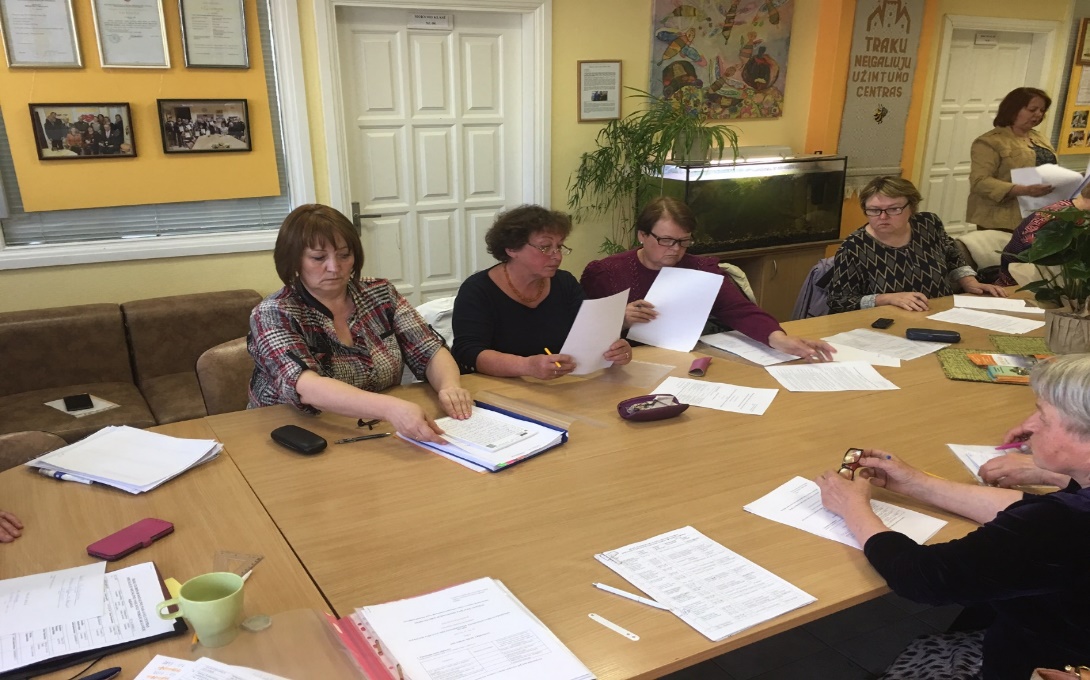           Viso mokymuose dalyvavo 27 socialinio darbuotojo padėjėjai ir 18 slaugytojų padėjėjų, teikiančių socialines paslaugas asmens namuose Trakų rajono gyventojams.            Įstaigos darbuotojams buvo organizuota 24 val. trukmės supervizija.           Organizuoti 12 val. mokymai savanoriams, kuriuose dalyvavo 15 savanorių.          Kituose seminaruose (personalo valdymo, viešųjų pirkimų, buhalterinės apskaitos ir kt.) kvalifikaciją kėlė 10 darbuotojų. (žr. 29 lentelę).             27 lentelėTrakų globos ir socialinių paslaugų centro darbuotojų profesinės kvalifikacijos kėlimas 2015-2017 metais V. VEIKLOS SKLAIDA 5.1. Išorinės komunikacijos priemonės           2017 metais buvo naudojamos tokios išorinės komunikacijos priemonės:Trakų rajono savivaldybės internetinėje svetainėje www.trakai.lt  savivaldybės gyventojai informuojami apie Trakų globos ir socialinių paslaugų centro veiklą ir vykdomus projektus.Trakų globos ir socialinių paslaugų centro internetinė svetainė www.tgspc.lt reprezentuojama visą vykdomą veiklą ir jos rezultatai. Kasmet centro svetainėje apsilanko vis daugiau unikalių lankytojų. (žr. 28 lentelę). 						           28 lentelėTrakų globos ir socialinių paslaugų centro internetinės svetainės lankomumo dinamika2015–2017 metais5.1.1. Straipsniai           Rajono laikraštyje „Galvė“ publikuotas straipsnis: „Trakų globos ir socialinių paslaugų centrui 20 metų“Trakų rajono savivaldybės internetinėje svetainėje www.trakai.lt  publikuotas straipsnis apie Trakų globos ir socialinių paslaugų centro vykdomus mokymus ir apie Trakų globos ir socialinių paslaugų centro darbuotojų kelionę į Lenkiją.             Trakų globos ir socialinių paslaugų centro www.tgspc.lt internetinėje svetainėje,- „Trakų globos ir socialinių paslaugų centrui 20 metų“5.2. Vidinės komunikacijos priemonės2017 metais buvo naudojamos tokios vidinės komunikacijos priemonės:Elektroninis paštas. Trakų globos ir socialinių paslaugų centro darbuotojų elektroninio pašto adresai ir telefonai pateikti www.tgspc.lt internetinėje svetainėje. Metinė ataskaita už praėjusius 2017 metus, leidžia kiekvienam darbuotojui dalyvauti jos rengime bei gauti informaciją apie kitų įstaigos darbuotojų metų veiklą.Pasitarimai. Tai svarbi vidinės komunikacijos dalis, kuriuose aptariami Trakų globos ir socialinių paslaugų centro administracijos organizaciniai ir kiti klausimai, dalinamasi darbo patirtimi ir naujausia informacija socialinių paslaugų ir socialinio darbo tobulinimo klausimais. Pasitarimai  vyksta tiek centro patalpose, tiek regioniniu principu – seniūnijose, siekiant mažiau atitraukti socialinio darbuotojo padėjėjus nuo tiesioginio darbo (paslaugų teikimo klientams). Seminarai, mokymai. Centro darbuotojai,  kiek įmanoma, dalyvauja įvairiuose šalies ir savivaldybės lygmeniu organizuojamuose seminaruose, konferencijose, pasitarimuose.  Šventės, tradicijos. Rengiamos šventės Trakų globos ir socialinių paslaugų centro lankytojams ir Trakų bendruomenės nariams. 2017 metais buvo organizuota Pagyvenusių žmonių šventė, paminėta Socialinio darbuotojo diena, organizuotas Kalėdinis  renginys centro darbuotojams. Visi paslaugų gavėjai aplankyti jų namuose ir pasveikinti su šventėmis.Kelionės. Įstaigos 20-jo jubiliejaus proga darbuotojams surengta trijų dienų  kelionė į Lenkijos Respubliką.Pasidalinimas patirtimi. 2017 metais socialiniai darbuotojai iš kitų savivaldybių: Elektrėnų, Kybartų, Kazlų Rūdos sav., Šalčininkų r., kurie domėjosi Trakų globos ir socialinių paslaugų centro veikla ir vykdomu projektu. Bendradarbiavimas. Vykdydamas veiklą Trakų globos ir socialinių paslaugų centras bendradarbiauja su Trakų rajono savivaldybės administracijos Socialinės paramos skyriumi, Trakų seniūnija, Valstybinio socialinio draudimo fondo valdybos Trakų skyriumi, pirminės sveikatos priežiūros centrais, VšĮ Trakų psichikos sveikatos centru, Vilniaus teritorinės darbo biržos Trakų skyriumi, Trakų Švč. Mergelės Marijos Apsilankymo bažnyčia, Trakų viešąja biblioteka, Lietuvos pensininkų sąjungos „Bočiai“ Trakų bendrija, Trakų rajono neįgaliųjų draugija, sutrikusio intelekto žmonių globos bendrija „Trakų viltis“ , Trakų Neįgaliųjų užimtumo centru, Valakupių profesinės reabilitacijos centru ir kt.Parodos. Parengtas stendas, skirtas Trakų globos ir socialinių paslaugų centro veiklos 20 - mečiui pažymėti. Nuolat papildomas foto nuotraukų archyvas, kuriame kaupiamos nuotraukos apie Trakų globos ir socialinių paslaugų centre veiklą, 	   V. IŠVADOS  1. Vidinės ir išorinės  aplinkos stiprybės ir silpnybės                                                                                                                                         29 lentelėIšvados.1. Demografinio senėjimo pokyčiai lemia socialinių paslaugų poreikio didėjimą. 2. Lyginant su 2012 - 2014 m. savivaldybėje teiktomis socialines paslaugomis, pastebima, kad didėja, socialinės priežiūros (pagalbos į namus), dienos socialinės globos  paslaugų apimtys.3. Socialinių paslaugų asmens namuose poreikio nepatenkina savivaldybės skiriami finansiniai ištekliai. Trakų globos ir socialinių paslaugų centras ieško efektyvesnių socialinių paslaugų organizavimo ir teikimo būdų. 4. Įstaigos veiklos organizavimo privalumas - kompleksinė pagalba savivaldybės gyventojams teikiama iš vienos institucijos.5. Siekiant efektyvesnio socialinių paslaugų organizavimo, būtina investuoti į socialinių darbuotojų kvalifikacijos kėlimą.2. Planuojamos prioritetinės kryptys1. Integralios pagalbos (socialinės globos ir slaugos) namuose paslaugų savivaldybėje plėtojimas,  įgyvendinant naująjį  (tęstinį) projektą.2. Patekimo į skurdą ir socialinę atskirtį prevencija, mažas pajamas gaunančioms ir socialiai pažeidžiamoms gyventojų grupėms lygių galimybių gauti socialines paslaugas ir kitokio pobūdžio socialinę pagalbą, užtikrinimas. Bendrųjų socialinių paslaugų teikimą socialinę atskirtį patiriantiems asmenims plėtojimas.3. Socialinių paslaugų priežiūros, vertinimo ir kontrolės tobulinimas, socialinių paslaugų kokybės gerinimas, siekiant gauti EQUASS paslaugų kokybės sertifikatą. 4. Efektyvus ribotų materialinių išteklių naudojimas, užtikrinant socialinių paslaugų srityje dirbančių darbuotojų socialines garantijas, darbuotojų motyvacijos ir darbo sąlygų gerinimas.5.Savanorių įtraukimas į bendrą socialinių paslaugų teikimo sistemą.6. Trakų globos ir socialinių paslaugų centro veiklos viešinimas.                  ________________________________BIUDŽETINĖS ĮSTAIGOS        TRAKŲ GLOBOS IR SOCIALINIŲ PASLAUGŲ CENTRO  VALDYMO STRUKTŪRAEil. Nr.Socialinės paslaugosPaslaugų gavėjaiPaslaugų gavėjaiPaslaugų gavėjaiEil. Nr.Socialinės paslaugos2015201620171. Bendrosios socialinės paslaugos85932632. Specialiosios socialinės paslaugos121110112                                                Viso:206203375MetaiAsignavimai pagal finansavimo šaltinius (Eur)Asignavimai pagal finansavimo šaltinius (Eur)Asignavimai pagal finansavimo šaltinius (Eur)Asignavimai pagal finansavimo šaltinius (Eur)Asignavimai pagal finansavimo šaltinius (Eur)MetaiIš visoValstybės biudžeto     lėšosSavivaldybės biudžeto lėšosPajamų  įmokos už  suteiktas paslaugasES struktūrinių fondų lėšos2015397.6117.9169.730.379.62016449,2138,2173,436,5101,72017463,5135,7204.338,784,8Asignavimai Patvirtinti (patikslinti) asignavimai (Eur)Panaudotiasignavimai (Eur)Asignavimų panaudojimas, procentaisIš viso asignavimų programai10500,010455,099,5Iš jų pagal finansavimo šaltinius:1. Savivaldybės biudžeto lėšos9400,09398,099,92. Pajamų įmokos (paslaugų gavėjų mokesčio už suteiktas paslaugas lėšos)1100,01057,096,41Eil. Nr.Bendrosios socialinės paslaugos201520152016201620172017Eil. Nr.Bendrosios socialinės paslaugosPaslaugų gavėjaiKartaiPaslaugų gavėjaiKartaiPaslaugų gavėjaiKartai1.Maitinimo paslaugos (pietūs)182027291001718082.Aprūpinimas maisto produktais----311843.Aprūpinimas drabužiais, avalyne----1761764.Skalbimas1520317126141495.Asmens higiena ir priežiūra171841517819197                                    Viso:                                    Viso:502414614042572514Eil. Nr.Bendrosios socialinėspaslaugos2016 metai2016 metai2016 metai2017 metai2017 metai2017 metaiEil. Nr.Bendrosios socialinėspaslaugosVisoSB lėšosPajamų įmokos už suteiktas paslaugasVisoSB lėšosPajamų įmokos už suteiktas paslaugas1.Maitinimo paslaugos1254,241254,24-5478,04670,0808,02.Skalbimas424,50353,0071,502431,02310,0121,03.Asmens higiena ir priežiūra614,50451,30163,202549,02320,0229,0                                          Viso:                                          Viso:2293,242058,54234,7010458,09300,01158,0MetaiPaslaugų gavėjaiKartai20159224720161481942017210216Eil. Nr.Sociokultūrinės veiklos rodikliaiRenginių ir dalyvių skaičiusRenginių ir dalyvių skaičiusRenginių ir dalyvių skaičiusRenginių ir dalyvių skaičiusRenginių ir dalyvių skaičiusRenginių ir dalyvių skaičiusEil. Nr.Sociokultūrinės veiklos rodikliai201520152016201620172017Eil. Nr.Sociokultūrinės veiklos rodikliaiRenginiaiDalyviaiRenginiaiDalyviaiRenginiaiDalyviai1.Šventės14525721402.Švietėjiška veikla (paskaitos  ir pan.)1203611213.Kiti renginiai (Kalėdinis renginys)397140143                                     Viso:                                     Viso:5    16261584    2042015 m.2015 m.2016 m.2016 m.2017 m.2017 m.Paslaugų gavėjaiKartaiPaslaugų gavėjaiKartaiPaslaugų gavėjaiKartaiTransporto paslaugos3510032803798Išlaidos (Eur)Išlaidos (Eur)Išlaidos (Eur)Išlaidos (Eur)VisoVisoSB lėšosPajamų įmokos už        suteiktas paslaugasTransporto paslaugos10048,08789,01259,0	Rodikliai	20162017 Gauta prašymų techninės pagalbos priemonei gauti341302Nepatenkinta prašymų39-Išduota techninės pagalbos priemonių302302Išduota naujų techninės pagalbos priemonių254244Pakartotinai naudojamos techninės pagalbos priemonės15958Valstybės biudžeto lėšos, skirtos techninės pagalbos priemonėms įsigyti (eurais)56073230Asignavimai Patvirtinti (patikslinti) asignavimai (Eur)Panaudoti asignavimai (Eur)Asignavimų panaudojimas, procentaisIš viso asignavimų programai10100,010048,099,5Iš jų pagal finansavimo šaltinius:1. Valstybės biudžeto lėšos 2. Savivaldybės biudžeto lėšos8800,08789,099,83. Pajamų įmokos (paslaugų gavėjų mokesčio už suteiktas paslaugas lėšos)1300,01259,096,82.3. Trečiasis strateginis tikslas – efektyvinti socialinių paslaugų modelį, derinat socialinę globą ir slaugą namuose, kad jį taikant gyventojai būtų socialiai integruoti.Programa „Socialinių paslaugų  efektyvinimas“.Uždaviniai šiam tikslui pasiekti:1. Sudaryti sąlygas visiškai nesavarankiškiems ir iš dalies savarankiškiems asmenims kuo ilgiau gyventi savo namuose, šeimoje, bendruomenėje.                     2. Įgyvendinti investicinį projektą „Integralios pagalbos (socialinės globos ir slaugos) namuose paslaugų plėtra Trakų rajono savivaldybėje"3. Sudaryti palankias sąlygas derinti šeimos ir darbo įsipareigojimus, didinti kompleksinės pagalbos senyvo amžiaus žmonėms ir neįgaliesiems asmenims bei juos prižiūrintiems šeimos nariams teikimo aprėptį.                     4. Išlaikyti darbuotojų kompetencijos lygį, stiprinti motyvaciją, sudaryti galimybes praktinį darbą dirbantiems darbuotojams dalintis gerąją darbo patirtimi.2.3.1. Specialiosios socialinės paslaugos              Specialiosios socialinės paslaugos yra visuma paslaugų, teikiamų asmeniui (šeimai), kurio gebėjimams savarankiškai rūpintis asmeniniu (šeimos) gyvenimu ir dalyvauti visuomenės gyvenime ugdyti ar kompensuoti bendrųjų socialinių paslaugų nepakanka. Specialiųjų socialinių paslaugų tikslas – grąžinti asmens (šeimos) gebėjimus pasirūpinti savimi ir integruotis į visuomenę ar tenkinti asmens gyvybinius poreikius teikiant kompleksinę pagalbą. Specialiosios socialinės paslaugos teikiamos socialinių paslaugų įstaigose ir asmens namuose. Paslaugų teikimo trukmė / dažnumas priklauso nuo asmens (šeimos) socialinių paslaugų poreikio.          Trakų globos ir socialinių paslaugų centre teikiamos tokios specialiosios socialinės paslaugos asmens namuose:	- socialinė priežiūra (pagalbą į namus). Tai  yra visuma paslaugų, kuriomis asmeniui (šeimai) teikiama kompleksinė, bet nuolatinės specialistų priežiūros nereikalaujanti pagalba. Socialinė priežiūra teikiama asmens namuose. Paslaugų gavėjai - suaugę asmenys su negalia ir jų šeimos, senyvo amžiaus asmenys ir jų šeimos, kiti asmenys ir šeimos (laikinai dėl ligos ar kitų priežasčių savarankiškumo netekę asmenys). Paslaugų teikimo dažnumas priklauso nuo konkrečios paslaugos ir nuo individualaus asmens (šeimos) tos paslaugos poreikio;           - socialinė globa ir  integrali pagalba (socialinės globos ir slaugos) namuose paslaugos. Tai yra visuma paslaugų, kuriomis asmeniui teikiama kompleksinė, nuolatinės specialistų priežiūros reikalaujanti pagalba. Paslaugų gavėjai - suaugę asmenys su negalia, senyvo amžiaus asmenys. Socialinės globos teikimo trukmė priklauso nuo asmenų, jų poreikio paslaugoms.           2017 metais specialiąsias socialines paslaugas gavo 112 asmenų, tame skaičiuje 66 asmenys pagalbos į namus paslaugas ir 46 asmenys integralios pagalbos (socialinės globos ir slaugos) namuose paslaugas. Lyginant su 2016 metais, specialiųjų socialinių paslaugų gavėjų skaičius beveik nesikeitė (žr. 12 lentelę).                                                                                                                            12 lentelė          2017 metais specialiąsias socialines paslaugas gavo 10 (8,9 proc.) vyrų ir 102 (91,1 proc.) moterys. (žr. 13 lentelę).             13 lentelėSpecialiųjų socialinių paslaugų gavėjai pagal lytį 2015-2017 metais          Pagrindiniai specialiųjų socialinių paslaugų gavėjai yra senyvo amžiaus asmenys – 106 (94,6 proc.) ir neįgalūs asmenys – 6 (5,4 proc.) (žr. 4 pav.)                                                                                                                                    4 paveikslas          2017 metais specialiosiomis socialinėmis paslaugomis pasinaudojo 69 asmenys (61,6 proc.) gyvenantys mieste ir 43 asmenys (38,4 proc.) gyvenantys kaime. (žr. 14 lentelę).14 lentelėSpecialiųjų socialinių paslaugų gavėjai pagal gyvenamąją vietą 2015-2017 metaisSeniūnijosGavėjaiGavėjaiGavėjaiGavėjaiGavėjaiGavėjaiSeniūnijosSocialinė globa namuose/integrali pagalba (socialinė globa ir slauga) namuoseSocialinė globa namuose/integrali pagalba (socialinė globa ir slauga) namuoseSocialinė globa namuose/integrali pagalba (socialinė globa ir slauga) namuosePagalba į namusPagalba į namusPagalba į namusSeniūnijos201520162017201520162017Aukštadvario422--Lentvario201313161214Onuškio111--Paluknio434799Rūdiškių677181920Senųjų Trakų255223Trakų181414232320              Viso:554546666566Eil. Nr.Specialiosios socialinės paslaugosIšlaidos (Eur)Išlaidos (Eur)Išlaidos (Eur)Išlaidos (Eur)Eil. Nr.Specialiosios socialinės paslaugosVBSBESFVPĮ1.Socialinė globa/integrali pagalba (socialinė globa ir slauga) namuose 135700,0-84800,022166,02.Pagalba į namus-84700,0-12553,0                                                Viso:   339919,0                                                Viso:   339919,0135700,084700,034719,0Eil. Nr.RodikliaiFaktinis įvykdymasFaktinis įvykdymasFaktinis įvykdymasEil. Nr.RodikliaiIš visoTame skaičiuje:Tame skaičiuje:Eil. Nr.RodikliaiVyraiMoterys1.Integralios pagalbos paslaugų namuose  gavėjų skaičius, viso464421.Tame skaičiuje:1.1. Senyvo amžiaus asmenys1.2. Darbingo amžiaus asmenys su negalia424134112.Integralios pagalbos namuose paslaugų skaičius, viso177642xx2.Tame skaičiuje:2.1. socialinės globos namuose2.2. slaugos namuose8676890874xxxxEil. Nr. Socialinio darbo veiklos rodikliai20162017 1.Naujos paslaugų teikimo bylos sudarymas49272.Paslaugų teikimo sutarties sudarymas59283.Paslaugų teikimo sutarties pakeitimo sudarymas41214.Individualaus socialinės globos plano rengimas2815.Lankymasis asmens namuose3713817.Buities ir gyvenimo sąlygų patikrinimo akto surašymas23158.Socialinių paslaugų (pagalbos į namus) poreikio vertinimas46269.Socialinės globos poreikio vertinimas451310.Atvejo (problemos) sprendimas726511.Sudaryta SDP darbo grafikų45422712.Bendradarbiavimas su įvairaus pavaldumo įstaigomis ir organizacijomis4738Socialinių paslaugų sritiesdarbuotojų pareigybių skaičiusSocialinių paslaugų sritiesdarbuotojų pareigybių skaičiusSocialinių paslaugų sritiesdarbuotojų pareigybių skaičiusSocialinių darbuotojų proc. nuo visų socialinių paslaugų srities darbuotojųVisoSocialiniai darbuotojai Socialinio darbuotojopadėjėjaiSocialinių darbuotojų proc. nuo visų socialinių paslaugų srities darbuotojų60550,4510,0Asignavimai Patvirtinti (patikslinti)  asignavimai (Eur)Panaudoti asignavimai (Eur)Asignavimų panaudojimas, procentaisIš viso asignavimų programai Iš jų pagal finansavimo šaltinius:369900,0256000,069,21. Valstybės biudžeto lėšos135700135700100,02. Savivaldybės biudžeto lėšos84700,084700,0100,03. Pajamų įmokos (paslaugų gavėjų mokestis už suteiktas paslaugas)34500,034500,0100,04. ES struktūrinių fondų finansinė parama projektams įgyvendinti1150008480073,7Eil. Nr. Veiklą reglamentuojantys rodikliai 2015201620171.Veiklos organizavimo įsakymai, viso9411085   7861.Tame skaičiuje:- įstaigos veiklos organizavimas;86831.-socialinių paslaugų organizavimas (teikimas, nutraukimas, tęstinumas, socialinio darbuotojo padėjėjų darbo krūvio pasikeitimas) 6555415061.- personalo valdymas (darbuotojų priėmimas, atleidimas ir kt.)   2864581762.Gauti  įvairaus pobūdžio raštai244732.Išsiųsti įvairaus pobūdžio raštai903.Socialinių paslaugų teikimo sutartys, papildomi susitarimai, viso3865493.Tame skaičiuje:3.-integralios pagalbos (socialinės globos ir slaugos) namuose paslaugų teikimo sutartys;1450353.- pagalbos (socialinės globos ir slaugos) namuose paslaugų teikimo sutartys;15144. Pinigų priėmimo kvitai966813-5.Viešieji pirkimai, viso 182312Asignavimai Patvirtinti (patikslinti)  asignavimai (Eur)Panaudoti asignavimai (Eur)Asignavimų panaudojimas, procentaisIš viso asignavimų programai102300,0102200,099,9Iš jų pagal finansavimo šaltinius:1. Valstybės biudžeto lėšos2. Savivaldybės biudžeto lėšos101000,0       100900,099,93. Pajamų įmokos (paslaugų gavėjų mokestis už suteiktas paslaugas)1300,01300,00100Eil. Nr.Programų pavadinimai AsignavimaiAsignavimaiAsignavimaiEil. Nr.Programų pavadinimai Patvirtinti (patikslinti) asignavimai (Eur)Panaudoti asignavimai (Eur)Asignavimų panaudojimas, procentais1.Socialinės įtraukties didinimas10500,010455,099,52.Senyvo amžiaus žmonių ir neįgaliųjų socialinė integracija10100,010048,099,53.Socialinių paslaugų efektyvinimas369900,0256000,069,24.Veiklos rezultatyvumas ir valdymo tobulinimas102300,0102200,099,9                                                  Viso:492800,037870376,8Asignavimai Patvirtinti(patikslinti)asignavimai (Eur)Patvirtinti(patikslinti)asignavimai (Eur)Panaudotiasignavimai (Eur)Asignavimų panaudojimas,procentaisAsignavimai Iš viso asignavimų492800,0492800,0378703,076,8Iš jų pagal finansavimo šaltinius:1. Valstybės biudžeto lėšos135700,0135700,0135700,0100,02. Savivaldybės biudžeto lėšos204300,0203700,0203700,099,73. Pajamų įmokos (paslaugų gavėjų mokesčio už suteiktas paslaugas, patalpų nuomos  lėšos)43800,043800,039300,089,74. ES struktūrinių fondų finansinė parama projektams įgyvendinti 115000,0115000,084800,073,745. Kitos teisėtai gautos lėšosDarbo užmokesčio išlaidų dalis202670,0202670,0202085,099,7Eil. Nr.Pareigybės pavadinimasPareigybių skaičiusIš jų:Iš jų:Iš jų:Eil. Nr.Pareigybės pavadinimasPareigybių skaičiusDU iš SB lėšųDU iš VB lėšųES SF lėšų1.Direktorius11-2.Programų koordinatorius11-3.Finansininkas11-4.Tarnybų vadovai225.Vyriausias socialinis darbuotojas1-16.Vyresnysis socialinis darbuotojas11-7.Socialinis darbuotojas2,2510,258.Socialinio darbuotojo padėjėjas3614229.Slaugytojas1,5-1,510.Slaugytojo padėjėjas7,7-7,711.Specialistas personalo ir archyvo klausimais 11-8.Specialistas TPP ir būsto pritaikymo klausimais11-9.Darbininkas 0,50,5-                                                    Viso:55,9523,523.259,2Darbuotojų pasiskirstymas pagal pareigybių grupes 2017 metaisPareigybių skaičius (etatai 2017-12-31) Darbuotojų skaičius (2017-12-31)Priimta darbuotojųPriimta darbuotojųNutrauktos darbo sutartysNutrauktos darbo sutartysPareigybių skaičius (etatai 2017-12-31) Darbuotojų skaičius (2017-12-31)SkaičiusProc. nuo visų darbuotojų skaičiausSkaičiusProc. nuo visų darbuotojų skaičiaus55,95601117,81017,8MetaiProfesinės kompetencijos kėlimasProfesinės kompetencijos kėlimasMetaiMokymų (renginių)skaičiusDarbuotojų, dalyvavusių kvalifikacijos kėlimo renginiuose, skaičius 2015917201686320171060MetaiLankomumas (kartai)Lankomumas (kartai)MetaiVisoUnikalūs201523919236992016330713285020173732437155VIDINIAI VEIKSNIAI VIDINIAI VEIKSNIAI Stiprybės Silpnybėsdarbuotojų sukaupta darbinė patirtis aukšta darbuotojų kompetencijaaukšta teikiamų socialinių paslaugų kokybė (įgytos asmens sveikatos priežiūros ir socialinės globos namuose licencijos)vykdomas projektas Integruotų socialinės globos ir slaugos namuose paslaugų plėtra Trakų rajono savivaldybėje“ veiklos organizavimo privalumas - kompleksinė pagalba savivaldybės gyventojams teikiama iš vienos institucijosgeri bendradarbiavimo santykiai su kitomis institucijomis savivaldybėje, šalyje ir užsienyje nuoseklus rajono visuomenės informavimas apie vykdomą veikląracionalus finansinių ir žmogiškųjų išteklių naudojimasteikiama kita pagalba (maitinimo, maisto produktais, savanorių veikla ir pan.)riboti įstaigos veiklai organizuoti skiriami finansiniai ištekliai, reikšmingai įtakojantys gyventojų socialinių paslaugų poreikių tenkinimądarbuotojų (socialinio darbuotojo ir slaugytojo  padėjėjų), galinčių vairuoti transporto priemones, trūkumaspatalpų, techninės pagalbos priemonių laikymui, suaukotų drabužių bei avalynės sandėliavimui stygius, nepakankamai geros darbo sąlygos ir aplinka, darbuotojų (ypač socialinio darbuotojo padėjėjų) nepakankamas darbo užmokestisdėl nuolatinių kainų augimo mažėjantis gavėjų mokumas už paslaugaskomunikacijos stoka tarp darbuotojųIŠORINAI VEIKSNIAI IŠORINAI VEIKSNIAI GrėsmėsGalimybėspolitiniai sprendimai, neatitinkantys įstaigos strateginių tikslų ir reikšmingai apsunkinantys nustatytų rodiklių pasiekiamumąriboti veiklos finansavimo ištekliaineigiami ekonominės situacijos ar teisinio reguliavimo pokyčiai, veikiantys socialinės pagalbos gavėjus kvalifikuotų specialistų darbo rinkoje pritraukimo (paieškos) problemasavalaikės informacijos iš kitų institucijų (ypač savivaldybės administracijos) trūkumaspaslaugų kokybės gerinimas, siekiant EQUASS kokybės sertifikatoprojekto „Integruotų socialinės globos ir slaugos namuose paslaugų plėtra Trakų rajono savivaldybėje“ įgyvendinimas ir jo tęstinumo užtikrinimasįstaigos veiklos ir socialinių paslaugų plėtra, dalyvaujant 2014-2020 metų veiksmų programos priemonėsenaujų metodų ir formų taikymas socialinio darbo procesedarbuotojų profesinės kompetencijos ir kvalifikacijos kėlimassavivaldybės gyventojų socialinių paslaugų poreikio tenkinimaspartnerystės plėtojimas su nevyriausybinėmis organizacijomisrėmėjų paieška ir pritraukimas teikiant paramą skurstantiems asmenims.